Sommarschema Rehab Center 2019 v 31Mån 29/7	18.00-19.00	BODYPUMP	AnnaTis 30/7     	17.00-18.00	Circuit Training	Sandra BOns 31/7	08.00-08.45	Morgonspinning	Henrietta    	Tors 1/8   	18.00-19.00 	Functional Power                         	AnnikaFre 2/8		Lörd 3/8	08.15-09.00	Spinning	Henrietta		Med reservation för ändringar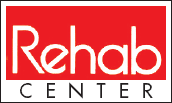 